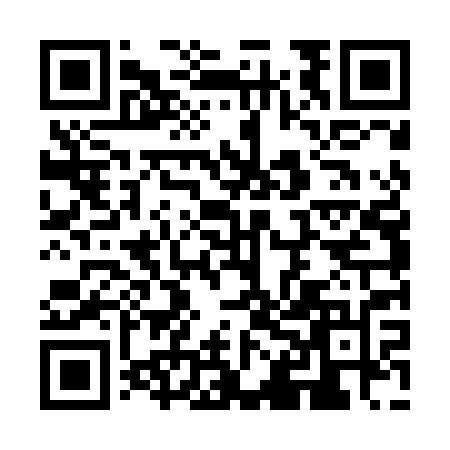 Ramadan times for Klaie, BelgiumMon 11 Mar 2024 - Wed 10 Apr 2024High Latitude Method: Angle Based RulePrayer Calculation Method: Muslim World LeagueAsar Calculation Method: ShafiPrayer times provided by https://www.salahtimes.comDateDayFajrSuhurSunriseDhuhrAsrIftarMaghribIsha11Mon5:175:177:0712:554:026:446:448:2712Tue5:155:157:0412:544:036:456:458:2913Wed5:125:127:0212:544:046:476:478:3114Thu5:105:107:0012:544:056:496:498:3215Fri5:075:076:5812:544:066:506:508:3416Sat5:055:056:5612:534:076:526:528:3617Sun5:035:036:5312:534:086:546:548:3818Mon5:005:006:5112:534:096:556:558:4019Tue4:584:586:4912:524:106:576:578:4220Wed4:554:556:4712:524:116:596:598:4421Thu4:534:536:4412:524:127:007:008:4522Fri4:504:506:4212:524:137:027:028:4723Sat4:474:476:4012:514:147:037:038:4924Sun4:454:456:3812:514:157:057:058:5125Mon4:424:426:3612:514:167:077:078:5326Tue4:404:406:3312:504:177:087:088:5527Wed4:374:376:3112:504:187:107:108:5728Thu4:344:346:2912:504:197:127:128:5929Fri4:324:326:2712:494:197:137:139:0130Sat4:294:296:2412:494:207:157:159:0331Sun5:265:267:221:495:218:168:1610:051Mon5:245:247:201:495:228:188:1810:072Tue5:215:217:181:485:238:208:2010:093Wed5:185:187:161:485:248:218:2110:124Thu5:155:157:131:485:258:238:2310:145Fri5:135:137:111:475:258:258:2510:166Sat5:105:107:091:475:268:268:2610:187Sun5:075:077:071:475:278:288:2810:208Mon5:045:047:051:475:288:298:2910:229Tue5:015:017:021:465:298:318:3110:2510Wed4:584:587:001:465:298:338:3310:27